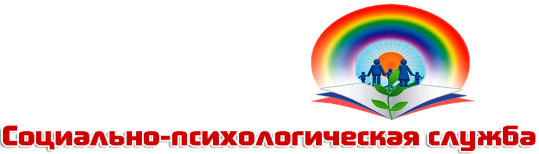 МБОУ СОШ № 50Набор упражнений для развития памяти у подростковИсточники:Познай себя: развитие памяти и интеллекта. – СПб.: «Респекс», 1994.Вуджек Т. Тренировка ума. – СПб: Питер Пресс, 1996.Память, один из психических процессов, который можно развивать с наибольшей эффективностью. Игры, задания и упражнения, развивающие память подростков.1)   Зачитываются слова. Испытуемые должны постараться запомнить их попарно. Затем читаются только первые слова каждой пары, а испытуемые записывают второе.МАТЕРИАЛ:1. курица - яйцо, ножницы - резать, лошадь - сено, книга - учить, бабочка - муха, щетка - зубы, барабан - пионер, снег - зима, петух - кричать, чернила - тетрадь, корова - молоко,паровоз - ехать, груша - компот, лампа - вечер.2. жук - кресло, перо - вода, очки - ошибка, колокольчик - память, голубь - отец, лейка - трамвай, гребенка - ветер,сапоги - котел, замок - мать, спичка - овца, терка - море,салазки - завод, рыба - пожар, топор - кисель.2)   Закройте глаза и представьте соответствующие картинки, названия которых произнесут.1. Лев, нападающий на антилопу2. Собака, виляющая хвостом3. Муха в вашем супе4. Миндальное печенье в коробке5. Молния в темноте6. Пятно на вашей любимой одежде7. Бриллиант, сверкающий на солнце8. Крик ужаса в ночи9. Радость материнства10. Друг ворующий деньги из вашего кошелькаА теперь вспомните и запишите названия визуализированных картинок. Если вспомните более 8 образов, упражнение выполнено успешно.3)   За 40 секунд постарайтесь запомнить 20 предлагаемых слов и их порядковые номера. Закройте текст, на листке бумаги напишите слова с их порядковыми номерами.1. Украинец 11. Масло2. Экономика 12. Бумага3. Каша 13. Пирожное4. Татуировка 14. Логика5. Нейтрон 15. Стандарт6. Любовь 16. Глагол7. Ножницы 17. Прорыв8. Совесть 18. Дезертир9. Глина 19. Свеча10. Словарь 20. ВишняПродуктивность запоминания можно вычислить по формуле:Количество правильно воспроизведенных слов . 100 = %Количество предлагаемых слов4)   То же самое можно сделать с цифрами.1. 43 6. 72 11. 37 16. 62. 57 7. 15 12. 18 17. 783. 12 8. 44 13. 87 18. 614. 33 9. 96 14. 56 19. 835. 81 10. 7 15. 47 20. 735)   Зачитывают 10 слов. Нужно запомнившиеся слова в том же порядке, как они были предъявлены.Слова: утро, серебро, ребенок, река, север, вверх, капуста, стакан, школа, ботинок.6)   Зачитываются ряды чисел. Нужно записать запомнившиеся числа. После этого вновь прочитывают ряды чисел и неправильно воспроизведенные по порядку и величине числа зачеркивают. Пропуск числа в ряду не считается ошибкой.Числовые ряды:37 48 9524 73 58 4989 65 17 59 7853 27 87 91 23 4716 51 38 43 87 14 9272 84 11 85 41 68 27 5847 32 61 18 92 34 52 76 8469 15 93 72 38 45 96 26 58 83